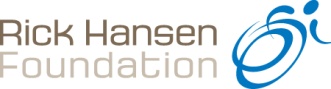 Rick Hansen Ambassador Booking Form The Rick Hansen Foundation has been committed to removing barriers for people with disabilities for over 30 years by raising awareness, changing attitudes and developing programs that remove physical barriers to accessibility in the places we live, work and play. Our goal is to make Canada fully accessible by 2050. RHF is proud to partner with The Trans Canada Trail to celebrate the vastness of our terrain and the diversity of our people by offering our wonderful Rick Hansen Ambassadors. Ambassadors are trained to speak to schools and communities throughout Canada, engaging and empowering audiences on the importance of access and inclusion. Throughout 90 cities and 10 provinces, our Ambassadors have been sharing their compelling stories that exemplify the true potential of people with disabilities. To book an Ambassador presentation for your August 26th Trans Canada Trail Celebration, please fill out the following form: Important notesPlease ensure submission of booking form by August 12th, 2017.  We are hoping to serve as many events as possible but Ambassadors feasible to present at multiple locations will be assigned on a first come first serve basis Please ensure that information in booking form is as detailed and complete as possibleYour main contact will be the Program Coordinator of the Rick Hansen Ambassador Program, Sophia Hu at shu@rickhansen.com or 1-778-296-1545Please submit all booking forms to shu@rickhansen.comName: Email: Phone: Business name: Business address: Best method of contact:  Event type: Event date: August 26, 2017 Event location (if different from place of business): Is the location accessible for people with mobility, vision, or hearing disabilities?  Event time: Event theme: Number of event attendees: Age group of attendees: Submission date:  